ОД „ЗЕМЕДЕЛИЕ” -ПЕРНИКПриложение №1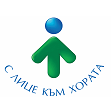       ПРОТОКОЛДнес.................20.....г. служителят ..............................................................На длъжност …..............................................................................................в отдел......................................................на дирекция	….,На основание чл. 29, ал. 5 АПК състави този протокол в уверение на това, че заявителят…………………………………………….………………………......................................................,с постоянен или настоящ адрес: гр./с.	.….,ул. (ж.к.)…………………………………………………....………….………………………………………….…………….………..,тел. …...................................................……, факс………………………………….……,електронна поща	…..,устно заяви искане за:......................................................................................................................................................................................................................................Заявителят прилага следните документи:............................................................................................................................................................................................................................................................................................................................................................Заявителят изрази желанието си издаденият индивидуален административен акт да бъде получен:Чрез лицензиран пощенски оператор на адрес:…………………………………………………………………………….............................................,/като декларира, че пощенските разходи са за негова сметка, платими при получаването му за вътрешни пощенски пратки, и е съгласен документите да бъдат пренасяни за служебни цели./ Индивидуалният административен акт да бъде изпратен:като вътрешна препоръчана пощенска пратка   като вътрешна куриерска пратка   като международна препоръчана пощенска пратка   Лично от звеното за административно обслужване   По електронен път на електронна поща.   Др.Длъжностно лице:...............................                  Заявител:…………………………………….                                      (подпис)                                                        (подпис)